Администрация Нижнесергинского городского поселения направляет  информацию об основных результатах деятельности органов местного самоуправления  Нижнесергинского городского поселения за  9 месяцев 2016 года на 4 листах.Глава. Нижнесергинского городского поселения                                                      А.М. ЧекасинАнаньина Н.В. 8(34398) 28-0-12Н.А. Титова, 8(34398) 2-80-14Нижнесергинское городское поселениеЧисленность населения – 9525 человека, в том числе:городское – 9462 человек;сельское – 63 человек.Экономически активное население – 4500 человек (46,8%).Состав муниципального образования: г. Нижние Серги и  3 поселка.Руководители органов местного самоуправления: Глава Нижнесергинского городского поселения: Чекасин Андрей Михайлович, 1968 г.р.Глава муниципального образования возглавляет местную администрацию.Срок полномочий: сентябрь 2013 г. –  сентябрь 2017 г., первый срок полномочий.Председатель Думы Нижнесергинского городского поселения:Жердева Лариса Викторовна, 1972 г.р. В состав Думы входят 15 депутатов, избираемых по пяти мандатным мажоритарным округам, в том числе:выдвинуты ВПП «Единая Россия»: 12 депутатов,самовыдвиженцы: 3 депутата.Срок полномочий городской Думы: сентябрь 2013 г. – сентябрь 2017 г.Краткая характеристика муниципального образованияОсновные предприятияГрадообразующее предприятие - Обособленное подразделение ОАО «Нижнесергинский метизно-металлургический завод» в г. Нижние Серги, численность работающих 571. Ежегодный объем реализации готовой продукции без НДС около 20 млн руб.ООО «Опытный завод технических средств бурения на газ». Это производство, опирающееся на самые современные технологии. 
Подтверждение тому,  более 10 авторских свидетельств и патентов на изобретения, служащие  хорошим примером импортозамещения.Конно-туристическая база «Новая Ельня». Инициатор проекта ЗАО ТПК «Сперанца».Многопрофильный санаторий «Нижние Серги»-одно из крупнейших здравниц Урала и пользуется большой популярностью. Оздоровление - до 4000 человек в год.Природный парк «Оленьи ручьи». Ежегодное количество посетителей Парка– около 80 тыс. человек.Представленные общественные организацииНа территории Нижнесергинского городского поселения действуют:3 общественные организации:Районное отделение  Всероссийской  общественной организации «Общество слепых»;некоммерческое общественное объединение «Местное отделение Свердловской  областной общественной организации ветеранов войны, труда, боевых действий, государственной службы, пенсионеров Нижнесергинского городского поселения».Нижнесергинское местное отделение Всероссийской общественной организации ветеранов "БОЕВОЕ БРАТСТВО"3 религиозные организации:- местная православная религиозная организация «Приход во имя Святого Иоанна Предтечи»;- местная православная религиозная организация «Храм во имя Воздвижения Креста Господня»;- церковь христиан веры Евангельской «Новая жизнь». Средства массовой информацииГазета «Новое время», учредители администрация Нижнесергинского муниципального района;-Газета «Муниципальный вестник Нижнесергинского городского поселения», учредители Дума Нижнесергинского городского поселения, администрация Нижнесергинского городского поселения. - студия местного телевидения телеканал «Серга»;- официальный сайт Нижнесергинского городского поселения.Основные социально-экономические показателиПо предварительным итогам за 9 месяцев  2016 года поселение сохранило  темпы развития предыдущих лет и оставила за собой лидирующее  место по обороту продукции среди  поселений Нижнесергинского муниципального  района. На долю предприятий  города приходится около 90% всего объема оборота  предприятий района.- Ведется строительство многоквартирного жилого дома по Программе переселения граждан из аварийного жилья (51 человек)  и двух домов для 12 граждан из категории «дети-сироты». Окончание строительства – декабрь 2016 года.- Ведется  строительство котельной №1 по ул. Титова. - Построен газопровод высокого давления для обеспечения котельной № 1.-На стадии завершения находятся работы по строительству газораспределительных сетей для  ПГК «Маяк».-С использованием субсидии из областного бюджета ведется строительство газораспределительных сетей по ул. Жукова со сроком окончания - октябрь 2016 года.-Заканчивается модернизация трубопровода холодного водоснабжения и внутриквартальных тепловых сетей по ул. Отдыха, Вокзальная, Пристанционная.- На территории Нижнесергинского городского поселения в 2015 году в рамках реализации Региональной программы капитального ремонта общего имущества в многоквартирных домах Свердловской области, проведен капитальный ремонт двух многоквартирных домов по адресам: ул. Гагарина д. 4, ул. Гагарина д. 5, часть работ (ремонт фасада, ремонт отмостки, подвального помещения) на основании решения собственников многоквартирного дома Гагарина д. 5 была перенесена на летний период 2016 года, по состоянию на 05.08.2016г перечень работ включенных в капитальный ремонт выполнен на 100 %, осталось выполнение дополнительных видов работ по ремонту системы водоотведения, а также уборка строительного мусора на придомовой территории. - В 2016 году проводится капитальный ремонт двух многоквартирных домов по адресам: ул. Титова д. 64, ул. Федотова д. 1. На сегодняшний день капитальный ремонт данных домов проводится в плановом режиме, по многоквартирному дому ул. Федотова проведены работы по замене системы теплоснабжения, холодного и горячего водоснабжения (100%), проводятся работы по ремонту фасада дома (90%), по электрике (95%), по многоквартирному дому ул. Титова д. 64 проведены в полном объеме работы по ремонту отмостки, системы теплоснабжения, водоснабжения холодного и горячего на 100%, проводится ремонт системы водоотведения (20%).- Активно расширяется торговая и аптечная сеть в городе. На душу населения приходится  0,7 кв.м. торговых площадей. В сентябре 2016 года открыт вновь построенный торговый комплекс «Пятерочка».- В рамках реализации мероприятий по улучшению жилищных условий граждан  Нижнесергинским городских поселением выдано 1 свидетельство  о праве на социальную выплату 1 молодой многодетной семье. -Выдано 1 уведомление на ЕДВ ветерану боевых действий.- Сформировано 9 земельных участков для предоставления многодетным семьям.-Установлено 2 детских дворовых площадки за счет средств местного бюджета.-Администрация Нижнесергинского городского поселения принимала участие в формировании рубрики  "Родины славные сыны и дочери" Большой международной энциклопедии «Лучшие люди».  9(девять)  самых достойных жителей нашего города Нижние Серги, имеющих заслуги  и отмечавших юбилейные даты своей жизни вошли в данную энциклопедию. Нижнесергинское городское поселение единственное в Нижнесергинском муниципальном районе провело данную работу с Международным институтом развития бизнеса и карьеры в городе Москва.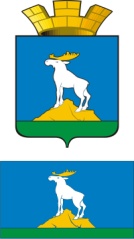 Нижнесергинское  городское поселениеАДМИНИСТРАЦИЯ 623090, ул. Ленина, 4 г. Нижние Серги  Свердловской областифакс/тел. 2-11-03ОГРН 1069646000874,ИНН 6646011470, КПП 664601001от 11.10.2016 г.  №  Департамент по взаимодействию  с органами местного самоуправления Губернатора Свердловской области Утвержденный местный бюджет, млн. рублей, в том числе (на 01.07.2016):135,9- за счет собственных доходных источников (налоговые и неналоговые) млн. руб.38,4- поступило с начала года, млн. рублей 24,2- в % к плану на 2016 год (к уточненному)63%Ввод жилья на 01.10.2016 г., кв.м: 2981 кв.м. - в % к плану  2016 г.(4016 кв.м.)74,3 % Уровень безработицы (на 01.10.2016 г.), %3,24Объем инвестиций в основной капитал за исключением бюджетных средств (за 2 квартал 2016 г.) рублей на 1 жителя1935Оборот предприятий по кругу крупных и средних организаций за 2 квартал 2016 г.., млн. рублей7950Темп роста оборота розничной торговли ( без субъектов МСП) за 2 квартал 2016 г..,, %102,5Среднемесячная заработная плата( на 01.07.2016), руб.278925,5